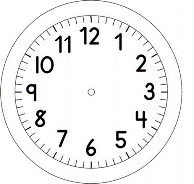 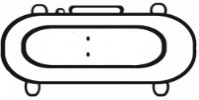 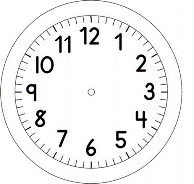 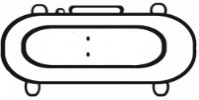 MATEMÁTICA- DIÁRIO DO TEMPO DE AGOSTOOBSERVE OS SEUS REGISTROS NO DIÁRIO DO TEMPO DO MÊS DE AGOSTO.1º) PREENCHA A TABELA COM A QUANTIDADE CORRESPONDENTE DE DIAS: 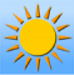 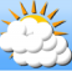 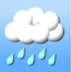 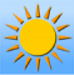 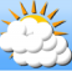 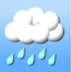                    ENSOLARADO              NUBLADO               CHUVOSO.QUANTOS DIAS TEVE O MÊS DE AGOSTO?QUANTOS DIAS ENSOLARADOS?QUANTOS DIAS NUBLADOS? QUANTOS DIAS CHUVOSOS?COMPLETE:O MÊS DE AGOSTO TEVE MAIS DIAS __________________.CONDIÇÕES DO TEMPOQUANTIDADE DE DIAStotal